Math 9: Integer Wars Assignment			Due: ____________It’s easy to make mistakes when adding positive and negative numbers.  Your job is to make a comic strip to illustrate the addition of positive and negative integers, following ideas from the video “Adding Negative Numbers| Mean Girls and Darth Vader” BY PBSMath Club, posted on my website at mkamber.weebly.com.You will have one (1) class to complete this assignment using Comic Life. If you do not finish during this time, you will have to finish it on your own time.  (The library computers are available at lunch and after school.)To make the best use of your time, you must prepare you storyboard ahead of time. (See separate sheet.)  Have fun and choose an appropriate good versus evil theme, e.g., Luke Skywalker vs. Darth Vadar, Spider Man vs. The Green Goblin, Batman vs. The Joker, Harry Potter vs. Voldemort, Knights vs. Dragons, Mario vs. Wario, etc.RubicMath 9: Integer Wars Assignment    My Storyboard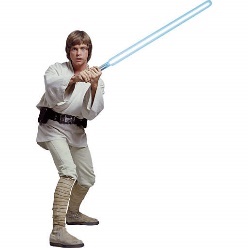 My good character: ____________________________My evil character: _____________________________  Website for images of my good character: ___________________________Website for images of my evil character: ____________________________Helpful tips for ComicLife:Start with a blank page.  (Do not use one of the predefined templates).Save your images into a folder.  To copy an image into a panel that already has an image, you need to hold down the Alt key while you drag the image in.You can add a panel afterwards as a border.Storyboard: Your storyboard is a draft, not a detailed drawing. You may use stick figures.PanelNot Yet Meeting (0 pts)Meeting (3 pts)Title of your story (e.g., Integer Wars, Spiderman vs. Goblin)No titleTitle is clear and relevant to the storyPositive + Positive(e.g., 5 + 3 = 8)Equation and images missingAn equation is present and it is correctly illustrated with appropriate imagesNegative + Negative (e.g., -5 + -3 = -8)Equation and images missingAn equation is present and it is correctly illustrated with appropriate imagesPositive + Negative (where Positive wins, e.g., 5 + -3 = 2)Equation and images missingAn equation is present and it is correctly illustrated with appropriate imagesPositive + Negative (where Positive wins, e.g., 3 + -5 = -2)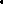 Equation and images missingAn equation is present and it is correctly illustrated with appropriate images